NITHISH 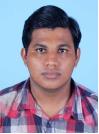 Email ID: nithish.374864@2freemail.com Career ObjectiveTo work for an organization which provides me the opportunity to improve my skills, knowledge and to grow along with the organization objective.Profile SummaryA competent professional with experience in o Production o Operation and maintenance o Quality assurance & control o Internal audits o  Team management First class with honours in B.Tech Mechanical Engineering from University of Calicut. An engineer with highly motivated and leadership skills Expert in implementation of each step of project. Eager to learn new technologies and methodologies. Always willing to innovate the new things which can improve the existing technology. Personal QualitiesHighly motivated and eager to learn new things. Strong motivational and leadership skills. Ability to produce best result in pressure situation. Excellent communication skills in written and verbal. Ability to work as individual as well as in group. Strong problem solving ability. Organisational ExperienceSeptember 2016 – September 2017 as Engineer – Production & QA/QC at Kishone Engineering works, Peenya, Bangalore. (Manufacturer of DTH Hammers) 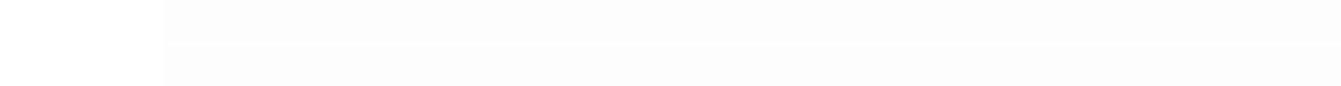 o	Document and utilize current production procedures to improve company standards and Production department.o  Resource planning and optimization.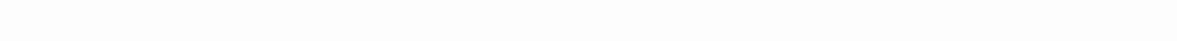 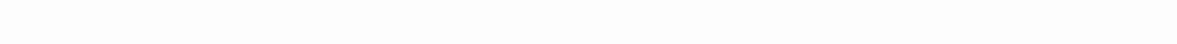 o  Present production and process data information and reports to management.Setup approval, In-Process inspection, Tool consumption monitoring and Final inspection. 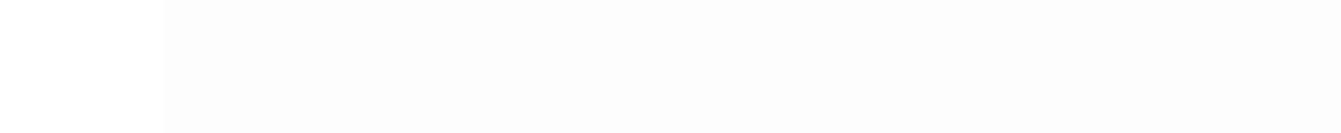 Clarification of production process and drawings to CNC, VMC programmers and machine operators. Educational QualificationsBachelor of technology in Mechanical Engineering from University of Calicut. Good knowledge in Microsoft Office Basic knowledge in Auto CAD and PRO-E ProjectPerformance and emission characteristics of Bio-Diesel from waste cooking oil Design and analysis of Solar panel installation Extra Curricular ActivitiesReading Books Playing badminton Photography Personal DetailsLanguages Known	English, Malayalam, Tamil, Hindi, KannadaDOB	24/09/1990Nationality	IndianI hereby declare that all the details furnished above are true to the best of my knowledge.CourseInstitution/UniversityPercentage/CGPAB.Tech Mechanical EngineeringJawaharlal college ofengineering andtechnology / University of8.03technology / University ofCalicutHSESt.Thomas H.S.S / Board82.83%of HSE, KeralaSSLCBharathamatha E M H S /81.97%General EducationDepartment, KeralaNITHISH 28/10/2017